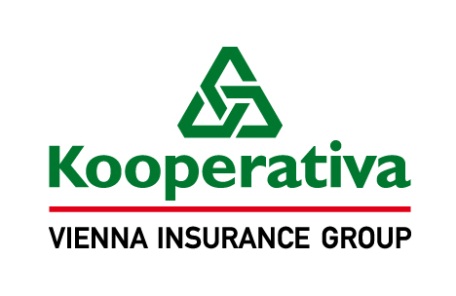 Dodatek č. 3k pojistné smlouvě č. 7720937511Úsek pojištění hospodářských rizikKooperativa pojišťovna, a.s., Vienna Insurance Groupse sídlem Praha 8, Pobřežní 665/21, PSČ 186 00, Česká republika IČO:  47116617 zapsaná v obchodním rejstříku u Městského soudu v Praze, sp. zn. B 1897(dále jen „pojistitel“)zastoupený na základě zmocnění níže podepsanými osobami Pracoviště: Kooperativa pojišťovna, a.s., Vienna Insurance Group, Agentura jižní Čechy a Vysočina, Zátkovo nábř. 441/3, České Budějovice, PSČ 370 21tel. xxx xxx xxx, fax xxx xxx xxxaMěsto Strakonicese sídlem 386 21  Strakonice, Velké náměstí 2IČO : 002 51 810 (dále jen „pojistník“)zastoupený/jednající Mgr. Břetislav Hrdlička, starosta městaKorespondenční adresa: VAFIS s.r.o., Bavorovská 590, Vodňany, PSČ 389 01uzavírají ve smyslu zákona č. 89/2012 Sb., občanského zákoníku, tento dodatek, který spolu s výše uvedenou pojistnou smlouvou, pojistnými podmínkami pojistitele a přílohami, na které se pojistná smlouva (ve znění tohoto dodatku) odvolává, tvoří nedílný celek.Tento dodatek byl sjednán prostřednictvím pojišťovacího makléře VAFIS s.r.o.Bavorovská 590, Vodňany, PSČ 389 01IČO: 280 65 166 (dále jen „pojišťovací makléř“)Korespondenční adresa pojišťovacího makléře:Korespondenční adresa pojišťovacího makléře je totožná s výše uvedenou adresou pojišťovacího makléře.S účinností od 6. 2. 2017 do 14hod.  se výše uvedená pojistná smlouva (včetně výše uvedených údajů o výše uvedených subjektech) mění takto * :* pokud se v tomto novém znění používá pojem „tento dodatek“, považuje se za něj tento dodatekV Oddílu A - pojištění majetku, odpovědnosti a lesních porostů – 7720937511, v článku I. ( Úvodní ustanovení) bodě 2., Odpovědnost za újmu se doplňuje doložka následovně: 	     DODP126 - Ručení vlastníků pozemních komunikací za správce pozemní komunikace - Rozšíření rozsahu pojištění (1603) V Oddílu A - pojištění majetku, odpovědnosti a lesních porostů – 7720937511, v článku II. (Druhy a způsoby pojištění, předměty a rozsah pojištění), bodě 2., se ruší znění tabulky 2.11.1 Pojištění odpovědnosti za újmu a nahrazuje se následujícím zněním (doplněna doložka DODP126): 2.11.1 Pojištění odpovědnosti za újmu Článek III.Výše a způsob placení pojistnéhoOddíl A – pojištění majetku, odpovědnosti a lesních porostů - 77209375111.        Pojistné za jeden pojistný rok činí:Živelní pojištěníPojistné 	734 270 KčŽivelní pojištění lesůPojistné 	173 802 KčPojištění pro případ odcizení Pojistné 	39 388 KčPojištění pro případ vandalismuPojistné 	17 860 KčPojištění pro případ odcizení – loupež přepravovaných peněz nebo ceninPojistné 	5 000 KčPojištění sklaPojistné 	8 000 KčPojištění elektronických zařízeníPojistné 	120 000 KčPojištění odpovědnosti za újmuPojistné 	157 000 Kč1.9.     Pojištění odpovědnost zastupitelů obce    Pojistné 	………………………………………………………………………………………………………………………18 400 KčSouhrn pojistného za sjednaná pojištění za jeden pojistný rok činí 	1 273 720  KčObchodní sleva činí 10 %, tj.  	127 372  KčCelkové pojistné za sjednaná pojištění po slevě za jeden pojistný rok činí 	1 146 348  KčTímto dodatkem č. 3 nedochází ke změně pojistného. Předpis pojistného k datu 1. ledna 2018 a v částce takto:     Pojistné je sjednáno jako běžné.      Pojistné období je dvanáctiměsíční. Pojistné je v každém pojistném roce počínaje datem 1. ledna 2018 splatné v rámci pojistného roku k datům a v částkách takto:        datum:	částka:30. června	1 146 348 Kč Pojistník je povinen uhradit pojistné v uvedené výši na účet pojistníka č.ú. xxxxxxx/xxxx, variabilní symbol: xxxxxxxxxx. Pro úplnost a vyloučení všech pochybností je níže uvedena rekapitulace celkového ročního pojistnéhoCELKOVÉ ROČNÍ POJISTNÉ – REKAPITULACE:Oddíl A – pojištění majetku, odpovědnosti a lesních porostů - 7720937511	1 146 348 KčOddíl B – pojištění vozidel – FLOTILA - 666 740 004 8 (nemění se)	   309 815 KčOddíl C – úrazové pojištění (administrativní pracovníci) - 8603229942 (nemění se)	     16 023 KčOddíl D – úrazové pojištění (dobrovolní hasiči) – 8603230192 (nemění se)	     23 912 KčCELKOVÉ ROČNÍ POJISTNÉ za oddíl A, B, C, D	1 496 098 KčČlánek VI.Prohlášení pojistníkaPojistník potvrzuje, že před uzavřením tohoto dodatku mu byly oznámeny informace v souladu s ustanovením § 2760 občanského zákoníku.Pojistník potvrzuje, že byl informován o rozsahu a účelu zpracování jeho osobních údajů a o právu přístupu k nim v souladu s ustanovením § 11, 12, 21 zákona č. 101/2000 Sb. o ochraně osobních údajů.Pojistník potvrzuje, že před uzavřením tohoto dodatku převzal v listinné nebo jiné textové podobě (např. na trvalém nosiči dat) dokumenty uvedené v čl. I. bodu 2. této pojistné smlouvy ve znění tohoto dodatku a seznámil se s nimi. Pojistník si je vědom, že tyto dokumenty tvoří nedílnou součást této pojistné smlouvy ve znění tohoto dodatku a upravují rozsah pojištění, jeho omezení (včetně výluk), práva a povinnosti účastníků pojištění a následky jejich porušení a další podmínky pojištění a pojistník je jimi vázán stejně jako pojistnou smlouvou.Pojistník potvrzuje, že adresa jeho sídla/bydliště/trvalého pobytu/místa podnikání a kontakty elektronické komunikace uvedené v tomto dodatku jsou aktuální, a souhlasí, aby tyto údaje byly v případě jejich rozporu s jinými údaji uvedenými v dříve uzavřených pojistných smlouvách, ve kterých je pojistníkem nebo pojištěným, využívány i pro účely takových pojistných smluv. S tímto postupem pojistník souhlasí i pro případ, kdy pojistiteli oznámí změnu jeho sídla/bydliště/trvalého pobytu/místa podnikání nebo kontaktů elektronické komunikace v době trvání této pojistné smlouvy. Tím není dotčena možnost používání jiných údajů uvedených v dříve uzavřených pojistných smlouvách.Pojistník souhlasí, aby pojistitel předával jeho osobní údaje členům pojišťovací skupiny Vienna Insurance Group a Finanční skupiny České spořitelny, a.s. (dále jen „spřízněné osoby“). Pojistník dále souhlasí, aby pojistitel i spřízněné osoby používali jeho osobní údaje, včetně kontaktů pro elektronickou komunikaci, za účelem zasílání svých obchodních a reklamních sdělení a nabídky služeb.Pojistník prohlašuje, že má oprávněnou potřebu ochrany před následky pojistné události (pojistný zájem). Pojistník prohlašuje, že věci nebo jiné hodnoty pojistného zájmu pojištěné touto pojistnou smlouvou ve znění tohoto dodatku nejsou k datu uzavření tohoto dodatku pojištěny proti stejným nebezpečím u jiného pojistitele, pokud není v této pojistné smlouvě ve znění tohoto dodatku výslovně uvedeno jinak.Další prohlášení pojistníka k oddílu A – pojištění majetku, odpovědnosti a lesních porostů - 77209375111.	Pojistník prohlašuje, že věci nebo jiné hodnoty pojistného zájmu pojištěné touto pojistnou smlouvou nejsou k datu uzavření pojistné smlouvy pojištěny proti stejným nebezpečím u jiného pojistitele, pokud není v této pojistné smlouvě výslovně uvedeno jinak.Další prohlášení pojistníka k oddílu B – pojištění vozidel – FLOTILA - 666 740 004 8Pojistník prohlašuje, že:věci nebo jiné hodnoty pojistného zájmu pojištěné touto pojistnou smlouvou nejsou pojištěny proti stejným nebezpečím u jiné pojišťovny, pokud neoznámil pojistiteli, že má k určitým vozidlům uzavřeno pojištění proti stejným nebezpečím u jiné pojišťovny a neuvedl rozsah takového pojištění (hranice pojistného plnění apod.) v příloze této pojistné smlouvy;všechny údaje uvedené v této pojistné smlouvě odpovídají skutečnosti a bere na vědomí, že je povinen všechny případné změny nastalé za trvání pojištění bez zbytečného odkladu pojistiteli oznámit;úplně a pravdivě odpověděl na písemné dotazy pojistitele týkající se sjednaného pojištění a je si vědom povinnosti v průběhu trvání pojištění bez zbytečného odkladu pojistiteli oznámit všechny případné změny těchto údajů;Pojistník potvrzuje, že si je vědom, že veškeré slevy z pojistného, u nichž je výslovně uvedeno, že se poskytují na dobu pojistného roku, jsou poskytnuty jako podmíněné/ě trváním pojistné smlouvy, celkovým počtem pojištěných vozidel a celkovou výší pojistného před slevou a že v případě porušení některé z podmínek bude povinen část pojistného doplatit.Článek VII.Závěrečná ustanovení Pojistná smlouva se uzavírá s počátkem od 1. 1. 2016 na dobu neurčitou.Tímto dodatkem provedená(é) změna(y) nabývá(ají) účinnosti dnem 6. 2. 2017 od 14 hod.Odchylně od §2807 zákona č. 89/2012 Sb., občanského zákoníku a pojistných podmínek vztahujících se k pojištění uvedených v této pojistné smlouvě mohou pojistník i pojistitel ukončit pojištění výpovědí k poslednímu dni každého pojistného období, jde-li o pojištění s běžným pojistným; tato výpověď musí být druhé straně doručena nejméně 5 měsíců před koncem pojistného období, v opačném případě pojištění zaniká až ke konci následujícího pojistného období, pro které je 5 měsíců dodrženo.Odpověď pojistníka na návrh pojistitele na uzavření této pojistné smlouvy (dále jen „nabídka“) s dodatkem nebo odchylkou od nabídky se nepovažuje za její přijetí, a to ani v případě, že se takovou odchylkou podstatně nemění podmínky nabídky.Město Strakonice prohlašuje, že uzavření této pojistné smlouvy bylo odsouhlaseno v Radě města Strakonice dne ………………201.. pod číslem usnesení ………………………………..Smluvní strany se dohodly, že nemohou bez vzájemného souhlasu postoupit svá práva a povinnosti plynoucí ze smlouvy třetí osobě. Vzájemné finanční zápočty lze provádět jen v rámci plněné této smlouvy po předchozí dohodě.Smluvní strany se dohodly, že změnit nebo doplnit tuto smlouvu mohou jen v případě, že tím nebudou porušeny podmínky zadání veřejné zakázky a zákona č. 137/2006 Sb., o veřejných zakázkách, ve znění pozdějších předpisů, a to pouze formou písemných dodatků, které budou vzestupně číslovány, výslovně prohlášeny za dodatek této smlouvy a podepsány oprávněnými zástupci smluvních stran.Ujednává se, že pro vztah založený touto pojistnou smlouvou se nepoužijí ustanovení § 1799 a 1800 zákona č. 89/2012 Sb., občanského zákoníku o smlouvách uzavíraných adhezním způsobem.Stejnopis této pojistné smlouvy, který obdrží pojistník, je zároveň potvrzením o uzavření pojistné smlouvy (pojistkou) ve smyslu zákona č. 89/2012 Sb., občanského zákoníku.Pojistitel potvrzuje, že veškeré úkony spojené s likvidacemi pojistných událostí budou prováděny výhradně jeho vlastními zaměstnanci.Pojistitel se zavazuje jednat ve věci příslušné pojistné smlouvy po dobu její účinnosti se zástupcem pojistníka, který bude k těmto úkonům pojistníkem zmocněn a pojistiteli výslovně označen jako zplnomocněná osoba, když se prokáže vůči pojistiteli platnou plnou mocí, případně příkazní smlouvou.Pojistník prohlašuje, že uzavřel s pojišťovacím makléřem smlouvu, na jejímž základě pojišťovací makléř vykonává zprostředkovatelskou činnost v pojišťovnictví pro pojistníka, a to v rozsahu této pojistné smlouvy. Smluvní strany se dohodly, že veškeré písemnosti mající vztah k pojištění sjednanému touto pojistnou smlouvou doručované pojistitelem pojistníkovi nebo pojištěnému se považují za doručené pojistníkovi nebo pojištěnému doručením pojišťovacímu makléři. Odchylně od čl. 18 VPP P-100/14 se pro tento případ „adresátem“ rozumí pojišťovací makléř. Dále se smluvní strany dohodly, že veškeré písemnosti mající vztah k pojištění sjednanému touto pojistnou smlouvou doručované pojišťovacím makléřem za pojistníka nebo pojištěného pojistiteli se považují za doručené pojistiteli od pojistníka nebo pojištěného, a to doručením pojistiteli.Tento dodatek k pojistné smlouvě byl vypracován ve čtyřech stejnopisech, pojistník obdrží jeden stejnopis, pojistitel si ponechá dva stejnopisy, pojišťovací makléř obdrží jeden stejnopis.Tento dodatek obsahuje sedm stran a jednu přílohu.Další ujednání k oddílu B – pojištění vozidel – FLOTILA - 666 740 004 8Další důvody zániku pojištění, krom důvodů uvedených ve všeobecných pojistných podmínkách:doručením písemného oznámení pojistitele pojistníkovi po uplynutí 30denní doby, během které nebylo pojištěno ani jedno vozidlo (tedy v situaci, kdy všechna pojištění zanikla, a během 30denní doby následující po zániku posledního pojištění žádné pojištění nevzniklo);zánik jednotlivých pojištění dohodou na základě doručení požadavku pojistníka z DN Změna pojistiteli na vyřazení vozidla z pojištění;zánik všech pojištění v důsledku zániku pojistné smlouvy;zánik havarijního pojištění vozidla v rozsahu předběžného pojistného krytí uplynutím doby, na kterou bylo předběžné pojistné krytí poskytnuto, aniž by před jejím uplynutím došlo k přijetí nabídky pojistníkem a k provedení odborné prohlídky vozidla s uspokojivým výsledkem;odmítnutím nabídky kalkulace na pojištění nestandardně pojistitelného vozidla pojistníkem;V souladu s pojistnými podmínkami nedochází při uzavření kteréhokoli pojištění jednotlivého vozidla v průběhu pojistného období ke změně výročního dne ani konce pojistných období. Pojištění jednotlivých vozidel zaniká podle § 12 zákona o pojištění odpovědnosti z provozu vozidla v platném znění, případně podle občanského zákoníku. Požadavek pojistníka na vyřazení vozidla z pojištění považují smluvní strany za návrh na dohodu o zániku pojištění vozidla. Dohoda je uzavřena doručením požadavku změny, který se týká vyřazení vozidla z pojištění pojistiteli (zánik všech pojištění tohoto vozidla).Práva a povinnosti vyplývající z této pojistné smlouvy přecházejí na případné právní nástupce smluvních stran.Veškeré změny v pojistné smlouvě mohou být prováděny pouze písemnou formou po dohodě smluvních stran s výjimkou změn provedených v souladu s touto pojistnou smlouvou na základě požadavků změna.Další ujednání k oddílu C, oddílu D – úrazové pojištění (administrativní pracovníci, dobrovolní hasiči) - 8603229942, 8603230192Pojistitel potvrzuje, že veškeré úkony spojené s likvidacemi pojistných událostí budou prováděny výhradně jeho vlastními zaměstnanci.Pojistitel se zavazuje jednat ve věci příslušné pojistné smlouvy po dobu její účinnosti se zástupcem pojistníka, který bude k těmto úkonům pojistníkem zmocněn a pojistiteli výslovně označen jako zplnomocněná osoba, když se prokáže vůči pojistiteli platnou plnou mocí, případně příkazní smlouvou.V Č. Budějovicích dne 6. února 2017……………….……………………	.………………………………	za pojistitele	za pojistiteleVe Strakonicích dne 6. února 2017	…………………………………….	za pojistníkaDodatek vypracoval: xxxxx xxxxxxxx Za správnost: xxxxxxxxKontrola:P-520/14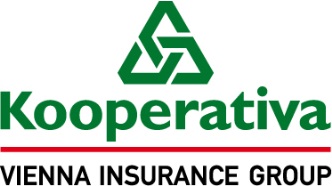 DODATKOVÉ POJISTNÉ PODMÍNKY 
PRO POJIŠTĚNÍ HOSPODÁŘSKÝCH RIZIKNásledující doložky z těchto dodatkových pojistných podmínek rozšiřují, upřesňují, případně vymezují ustanovení Zvláštních pojistných podmínek.Doložka DODP126 - Ručení vlastníků pozemních komunikací za správce pozemní komunikace - Rozšíření rozsahu pojištění (1603)Pojištění se vztahuje i na povinnost pojištěného uhradit poškozenému peněžní částku, pokud mu tato povinnost vznikla ve smyslu § 27 odst. 6 zákona č. 13/1997 Sb., o pozemních komunikacích, z důvodu ručení pojištěného za splnění povinnosti správce pozemní komunikace nahradit škodu (újmu). Pojistitel však poskytne pojistné plnění maximálně v rozsahu, v jakém by je poskytl v případě, kdy by výkon správy pozemní komunikace nebyl zajišťován prostřednictvím správce, ale přímo pojištěným.Pojištění se řídí: VPP P-100/14, ZPP P-600/14 a doložkami DOB101, DODP101, DODP103, DODP104, DODP105, DODP107, DODP109, DODP115, DODP116, DODP117, DODP118, DODP126Pojištění se řídí: VPP P-100/14, ZPP P-600/14 a doložkami DOB101, DODP101, DODP103, DODP104, DODP105, DODP107, DODP109, DODP115, DODP116, DODP117, DODP118, DODP126Pojištění se řídí: VPP P-100/14, ZPP P-600/14 a doložkami DOB101, DODP101, DODP103, DODP104, DODP105, DODP107, DODP109, DODP115, DODP116, DODP117, DODP118, DODP126Pojištění se řídí: VPP P-100/14, ZPP P-600/14 a doložkami DOB101, DODP101, DODP103, DODP104, DODP105, DODP107, DODP109, DODP115, DODP116, DODP117, DODP118, DODP126Pojištění se řídí: VPP P-100/14, ZPP P-600/14 a doložkami DOB101, DODP101, DODP103, DODP104, DODP105, DODP107, DODP109, DODP115, DODP116, DODP117, DODP118, DODP126Pojištění se řídí: VPP P-100/14, ZPP P-600/14 a doložkami DOB101, DODP101, DODP103, DODP104, DODP105, DODP107, DODP109, DODP115, DODP116, DODP117, DODP118, DODP126Poř. čísloRozsah pojištěníLimit pojistného plnění6)Sublimit pojistného plnění7)Spoluúčast5)Územní platnost pojištění17.Pojištění obecné odpovědnosti za újmudle DODP1015 000 000 Kč-1 000 KčČR18.Provoz pracovních strojů dle DODP109-500 000 Kč1 000 KčČR19.cizí věci převzaté dle DODP103, cizí věci užívané dle DODP104, výkon veřejné služby dle DODP1171 000 000 Kč-1 000 KčČR20.obecní policie dle DODP116 a pojištění odpovědnosti v souvislosti s činností Sboru dobrovolných hasičů při výkonu služby1 000 000 Kč-1 000 KčČR21. výkon veřejné moci dle DODP1155 000 000 Kč-5 000 KčČR22.odpovědnost za újmu způsobenou vadou výrobku a vadou práce po předání dle DODP107, náklady zdravotní pojišťovny a regresy dávek nemocenského pojištění dle DODP1055 000 000 Kč-1 000 KčČR23.poskytování sociálních služeb dle DODP118 a poskytování sociálně právní ochrany dětí5 000 000 Kč-1 000 KčČRPoznámky: Poř. číslo 17 - Pojištění odpovědnosti za újmu se vztahuje i na odpovědnost za újmu způsobenou zaměstnanci při plnění pracovních úkolů v pracovněprávních vztazích nebo v přímé souvislosti s ním, za újmu na věci vnesené a odložené. Pro škody vzniklé z této odpovědnosti za újmu se sjednává sublimit pojistného plnění7) ve výši 1 000 000 Kč. Toto pojištění se sjednává se spoluúčastí ve výši      1 000 Kč.Pojištění odpovědnosti za újmu se vztahuje i na povinnost pojištěného nahradit nemajetkovou újmu nebo škodu (újmu na jmění) vzniklou na dětských hřištích, sportovištích a pádem stromu. Pro škody vzniklé z této odpovědnosti za újmu se sjednává sublimit pojistného plnění7) ve výši 5 000 000 Kč.Pojištění odpovědnosti za újmu se vztahuje i na povinnost pojištěného nahradit nemajetkovou újmu nebo škodu (újmu na jmění) vzniklou v souvislosti s činností všech pojištěných při organizování sportovní a kulturní činnosti nebo veškeré přípravě k ní. Pro škody vzniklé z této odpovědnosti za újmu se sjednává sublimit pojistného plnění7) ve výši 5 000 000 Kč.Pojištění odpovědnosti za újmu se vztahuje i na povinnost pojištěného nahradit nemajetkovou újmu nebo škodu (újmu na jmění) způsobenou služebními psy, kteří jsou v evidenci majetku a nachází se v areálu STARZ. Pro škody vzniklé z této odpovědnosti za újmu se sjednává sublimit pojistného plnění7) ve výši  1 000 000 Kč.Pojištění odpovědnosti za újmu se vztahuje i na pojištění odpovědnosti v rozsahu doložky DODP126 - Ručení vlastníků pozemních komunikací za správce pozemních komunikací. Pro škody vzniklé z této odpovědnosti za újmu se sjednává sublimit pojistného plnění7) ve výši 2 000 000 Kč.Poř. číslo 23 - Odchylně od čl. 2 odst. 1) písm. i) ZPP P-600/14 se pojištění vztahuje i na povinnost pojištěného poskytnout náhradu újmy způsobenou v souvislosti s výkonem sociálně-právní ochrany dětí v rozsahu platného a účinného rozhodnutí o pověření k výkonu sociálně-právní ochrany dětí.Poznámky: Poř. číslo 17 - Pojištění odpovědnosti za újmu se vztahuje i na odpovědnost za újmu způsobenou zaměstnanci při plnění pracovních úkolů v pracovněprávních vztazích nebo v přímé souvislosti s ním, za újmu na věci vnesené a odložené. Pro škody vzniklé z této odpovědnosti za újmu se sjednává sublimit pojistného plnění7) ve výši 1 000 000 Kč. Toto pojištění se sjednává se spoluúčastí ve výši      1 000 Kč.Pojištění odpovědnosti za újmu se vztahuje i na povinnost pojištěného nahradit nemajetkovou újmu nebo škodu (újmu na jmění) vzniklou na dětských hřištích, sportovištích a pádem stromu. Pro škody vzniklé z této odpovědnosti za újmu se sjednává sublimit pojistného plnění7) ve výši 5 000 000 Kč.Pojištění odpovědnosti za újmu se vztahuje i na povinnost pojištěného nahradit nemajetkovou újmu nebo škodu (újmu na jmění) vzniklou v souvislosti s činností všech pojištěných při organizování sportovní a kulturní činnosti nebo veškeré přípravě k ní. Pro škody vzniklé z této odpovědnosti za újmu se sjednává sublimit pojistného plnění7) ve výši 5 000 000 Kč.Pojištění odpovědnosti za újmu se vztahuje i na povinnost pojištěného nahradit nemajetkovou újmu nebo škodu (újmu na jmění) způsobenou služebními psy, kteří jsou v evidenci majetku a nachází se v areálu STARZ. Pro škody vzniklé z této odpovědnosti za újmu se sjednává sublimit pojistného plnění7) ve výši  1 000 000 Kč.Pojištění odpovědnosti za újmu se vztahuje i na pojištění odpovědnosti v rozsahu doložky DODP126 - Ručení vlastníků pozemních komunikací za správce pozemních komunikací. Pro škody vzniklé z této odpovědnosti za újmu se sjednává sublimit pojistného plnění7) ve výši 2 000 000 Kč.Poř. číslo 23 - Odchylně od čl. 2 odst. 1) písm. i) ZPP P-600/14 se pojištění vztahuje i na povinnost pojištěného poskytnout náhradu újmy způsobenou v souvislosti s výkonem sociálně-právní ochrany dětí v rozsahu platného a účinného rozhodnutí o pověření k výkonu sociálně-právní ochrany dětí.Poznámky: Poř. číslo 17 - Pojištění odpovědnosti za újmu se vztahuje i na odpovědnost za újmu způsobenou zaměstnanci při plnění pracovních úkolů v pracovněprávních vztazích nebo v přímé souvislosti s ním, za újmu na věci vnesené a odložené. Pro škody vzniklé z této odpovědnosti za újmu se sjednává sublimit pojistného plnění7) ve výši 1 000 000 Kč. Toto pojištění se sjednává se spoluúčastí ve výši      1 000 Kč.Pojištění odpovědnosti za újmu se vztahuje i na povinnost pojištěného nahradit nemajetkovou újmu nebo škodu (újmu na jmění) vzniklou na dětských hřištích, sportovištích a pádem stromu. Pro škody vzniklé z této odpovědnosti za újmu se sjednává sublimit pojistného plnění7) ve výši 5 000 000 Kč.Pojištění odpovědnosti za újmu se vztahuje i na povinnost pojištěného nahradit nemajetkovou újmu nebo škodu (újmu na jmění) vzniklou v souvislosti s činností všech pojištěných při organizování sportovní a kulturní činnosti nebo veškeré přípravě k ní. Pro škody vzniklé z této odpovědnosti za újmu se sjednává sublimit pojistného plnění7) ve výši 5 000 000 Kč.Pojištění odpovědnosti za újmu se vztahuje i na povinnost pojištěného nahradit nemajetkovou újmu nebo škodu (újmu na jmění) způsobenou služebními psy, kteří jsou v evidenci majetku a nachází se v areálu STARZ. Pro škody vzniklé z této odpovědnosti za újmu se sjednává sublimit pojistného plnění7) ve výši  1 000 000 Kč.Pojištění odpovědnosti za újmu se vztahuje i na pojištění odpovědnosti v rozsahu doložky DODP126 - Ručení vlastníků pozemních komunikací za správce pozemních komunikací. Pro škody vzniklé z této odpovědnosti za újmu se sjednává sublimit pojistného plnění7) ve výši 2 000 000 Kč.Poř. číslo 23 - Odchylně od čl. 2 odst. 1) písm. i) ZPP P-600/14 se pojištění vztahuje i na povinnost pojištěného poskytnout náhradu újmy způsobenou v souvislosti s výkonem sociálně-právní ochrany dětí v rozsahu platného a účinného rozhodnutí o pověření k výkonu sociálně-právní ochrany dětí.Poznámky: Poř. číslo 17 - Pojištění odpovědnosti za újmu se vztahuje i na odpovědnost za újmu způsobenou zaměstnanci při plnění pracovních úkolů v pracovněprávních vztazích nebo v přímé souvislosti s ním, za újmu na věci vnesené a odložené. Pro škody vzniklé z této odpovědnosti za újmu se sjednává sublimit pojistného plnění7) ve výši 1 000 000 Kč. Toto pojištění se sjednává se spoluúčastí ve výši      1 000 Kč.Pojištění odpovědnosti za újmu se vztahuje i na povinnost pojištěného nahradit nemajetkovou újmu nebo škodu (újmu na jmění) vzniklou na dětských hřištích, sportovištích a pádem stromu. Pro škody vzniklé z této odpovědnosti za újmu se sjednává sublimit pojistného plnění7) ve výši 5 000 000 Kč.Pojištění odpovědnosti za újmu se vztahuje i na povinnost pojištěného nahradit nemajetkovou újmu nebo škodu (újmu na jmění) vzniklou v souvislosti s činností všech pojištěných při organizování sportovní a kulturní činnosti nebo veškeré přípravě k ní. Pro škody vzniklé z této odpovědnosti za újmu se sjednává sublimit pojistného plnění7) ve výši 5 000 000 Kč.Pojištění odpovědnosti za újmu se vztahuje i na povinnost pojištěného nahradit nemajetkovou újmu nebo škodu (újmu na jmění) způsobenou služebními psy, kteří jsou v evidenci majetku a nachází se v areálu STARZ. Pro škody vzniklé z této odpovědnosti za újmu se sjednává sublimit pojistného plnění7) ve výši  1 000 000 Kč.Pojištění odpovědnosti za újmu se vztahuje i na pojištění odpovědnosti v rozsahu doložky DODP126 - Ručení vlastníků pozemních komunikací za správce pozemních komunikací. Pro škody vzniklé z této odpovědnosti za újmu se sjednává sublimit pojistného plnění7) ve výši 2 000 000 Kč.Poř. číslo 23 - Odchylně od čl. 2 odst. 1) písm. i) ZPP P-600/14 se pojištění vztahuje i na povinnost pojištěného poskytnout náhradu újmy způsobenou v souvislosti s výkonem sociálně-právní ochrany dětí v rozsahu platného a účinného rozhodnutí o pověření k výkonu sociálně-právní ochrany dětí.Poznámky: Poř. číslo 17 - Pojištění odpovědnosti za újmu se vztahuje i na odpovědnost za újmu způsobenou zaměstnanci při plnění pracovních úkolů v pracovněprávních vztazích nebo v přímé souvislosti s ním, za újmu na věci vnesené a odložené. Pro škody vzniklé z této odpovědnosti za újmu se sjednává sublimit pojistného plnění7) ve výši 1 000 000 Kč. Toto pojištění se sjednává se spoluúčastí ve výši      1 000 Kč.Pojištění odpovědnosti za újmu se vztahuje i na povinnost pojištěného nahradit nemajetkovou újmu nebo škodu (újmu na jmění) vzniklou na dětských hřištích, sportovištích a pádem stromu. Pro škody vzniklé z této odpovědnosti za újmu se sjednává sublimit pojistného plnění7) ve výši 5 000 000 Kč.Pojištění odpovědnosti za újmu se vztahuje i na povinnost pojištěného nahradit nemajetkovou újmu nebo škodu (újmu na jmění) vzniklou v souvislosti s činností všech pojištěných při organizování sportovní a kulturní činnosti nebo veškeré přípravě k ní. Pro škody vzniklé z této odpovědnosti za újmu se sjednává sublimit pojistného plnění7) ve výši 5 000 000 Kč.Pojištění odpovědnosti za újmu se vztahuje i na povinnost pojištěného nahradit nemajetkovou újmu nebo škodu (újmu na jmění) způsobenou služebními psy, kteří jsou v evidenci majetku a nachází se v areálu STARZ. Pro škody vzniklé z této odpovědnosti za újmu se sjednává sublimit pojistného plnění7) ve výši  1 000 000 Kč.Pojištění odpovědnosti za újmu se vztahuje i na pojištění odpovědnosti v rozsahu doložky DODP126 - Ručení vlastníků pozemních komunikací za správce pozemních komunikací. Pro škody vzniklé z této odpovědnosti za újmu se sjednává sublimit pojistného plnění7) ve výši 2 000 000 Kč.Poř. číslo 23 - Odchylně od čl. 2 odst. 1) písm. i) ZPP P-600/14 se pojištění vztahuje i na povinnost pojištěného poskytnout náhradu újmy způsobenou v souvislosti s výkonem sociálně-právní ochrany dětí v rozsahu platného a účinného rozhodnutí o pověření k výkonu sociálně-právní ochrany dětí.Poznámky: Poř. číslo 17 - Pojištění odpovědnosti za újmu se vztahuje i na odpovědnost za újmu způsobenou zaměstnanci při plnění pracovních úkolů v pracovněprávních vztazích nebo v přímé souvislosti s ním, za újmu na věci vnesené a odložené. Pro škody vzniklé z této odpovědnosti za újmu se sjednává sublimit pojistného plnění7) ve výši 1 000 000 Kč. Toto pojištění se sjednává se spoluúčastí ve výši      1 000 Kč.Pojištění odpovědnosti za újmu se vztahuje i na povinnost pojištěného nahradit nemajetkovou újmu nebo škodu (újmu na jmění) vzniklou na dětských hřištích, sportovištích a pádem stromu. Pro škody vzniklé z této odpovědnosti za újmu se sjednává sublimit pojistného plnění7) ve výši 5 000 000 Kč.Pojištění odpovědnosti za újmu se vztahuje i na povinnost pojištěného nahradit nemajetkovou újmu nebo škodu (újmu na jmění) vzniklou v souvislosti s činností všech pojištěných při organizování sportovní a kulturní činnosti nebo veškeré přípravě k ní. Pro škody vzniklé z této odpovědnosti za újmu se sjednává sublimit pojistného plnění7) ve výši 5 000 000 Kč.Pojištění odpovědnosti za újmu se vztahuje i na povinnost pojištěného nahradit nemajetkovou újmu nebo škodu (újmu na jmění) způsobenou služebními psy, kteří jsou v evidenci majetku a nachází se v areálu STARZ. Pro škody vzniklé z této odpovědnosti za újmu se sjednává sublimit pojistného plnění7) ve výši  1 000 000 Kč.Pojištění odpovědnosti za újmu se vztahuje i na pojištění odpovědnosti v rozsahu doložky DODP126 - Ručení vlastníků pozemních komunikací za správce pozemních komunikací. Pro škody vzniklé z této odpovědnosti za újmu se sjednává sublimit pojistného plnění7) ve výši 2 000 000 Kč.Poř. číslo 23 - Odchylně od čl. 2 odst. 1) písm. i) ZPP P-600/14 se pojištění vztahuje i na povinnost pojištěného poskytnout náhradu újmy způsobenou v souvislosti s výkonem sociálně-právní ochrany dětí v rozsahu platného a účinného rozhodnutí o pověření k výkonu sociálně-právní ochrany dětí.